南京明辉建设集团宁明辉字【2017】25号转发市建委关于开展2017年建设工程“安全生产月”活动的通知公司各部门、项目部：现将溧水区城乡建设局《转发市建委关于开展2017年建设工程“安全生产月”活动的通知》（溧建字【2017】60号）文转发给你们，请认真遵照执行。南京明辉建设集团二〇一七年六月九日主题词：建筑工程  安全生产月  通知 抄报：公司总经理  副总经理南京明辉建设集团综合办公室印发                                      2017年6月9日印发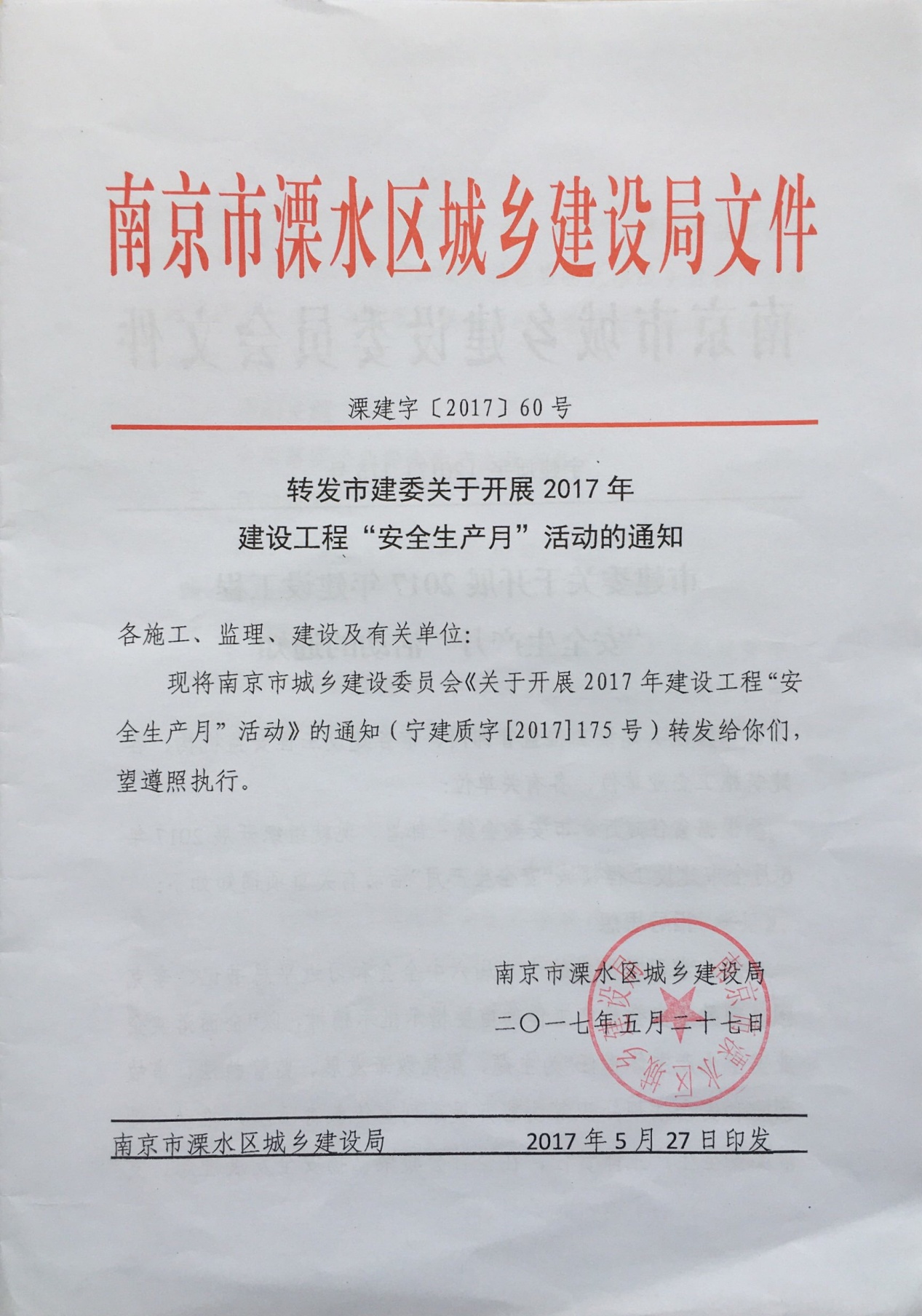 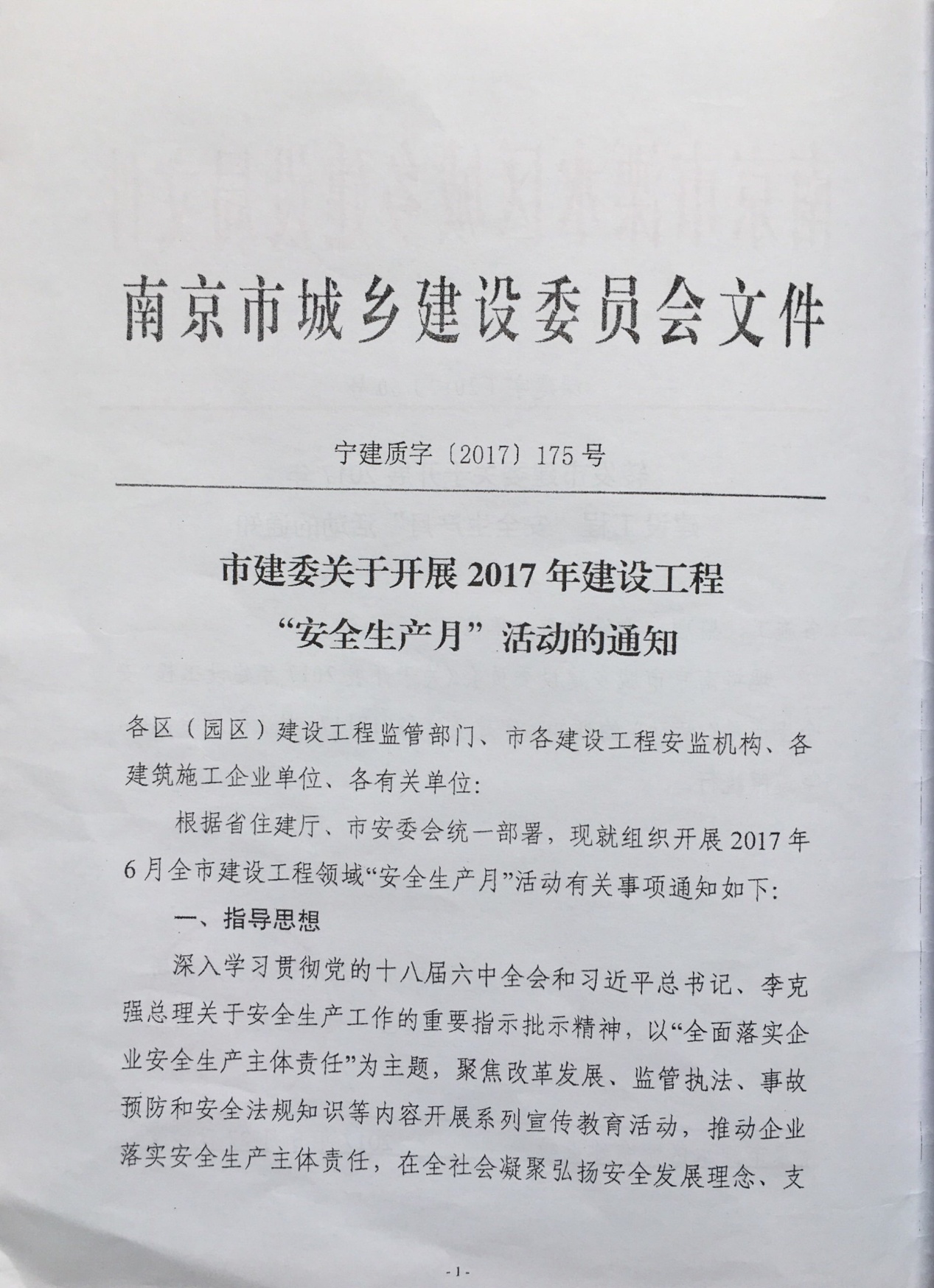 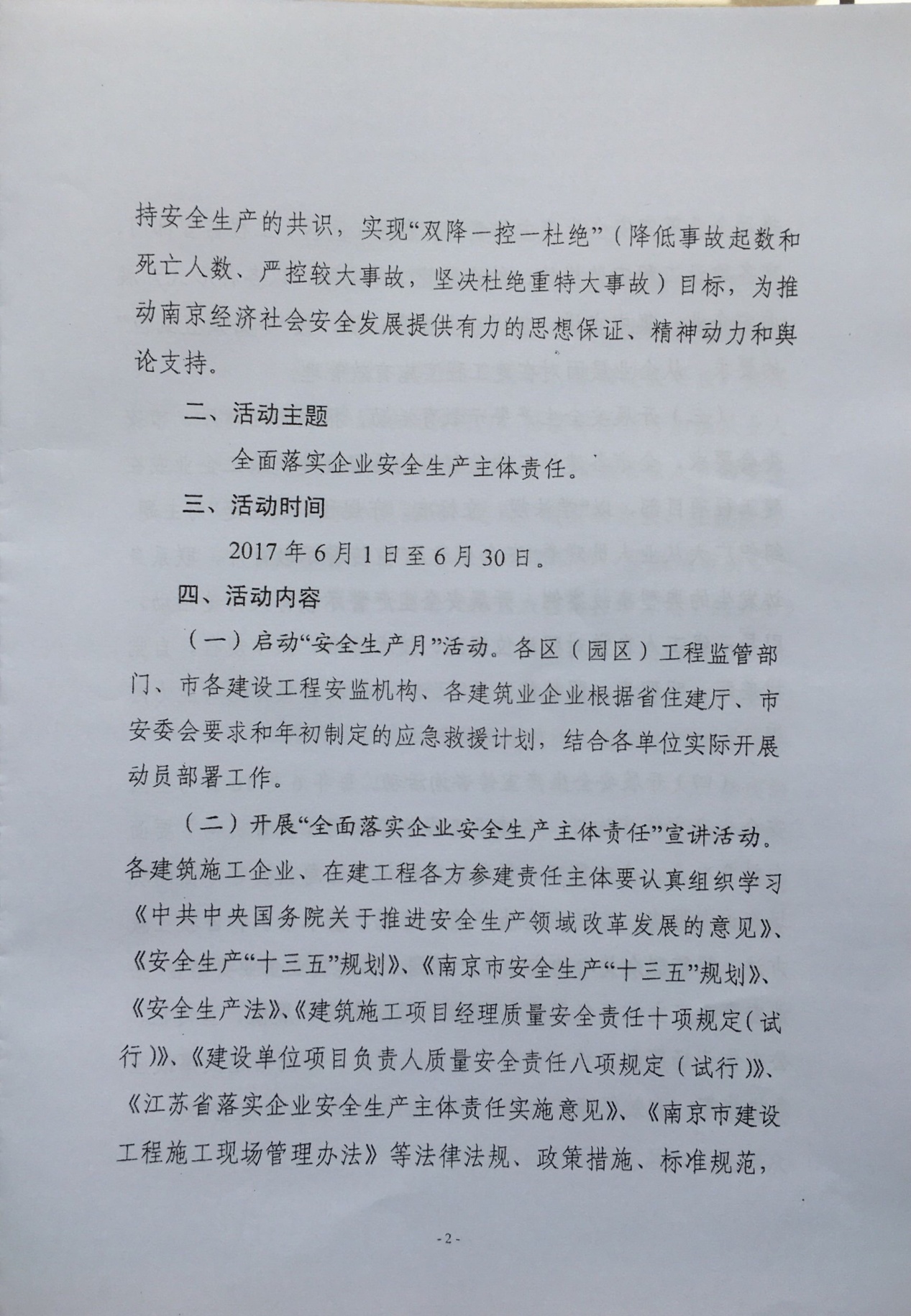 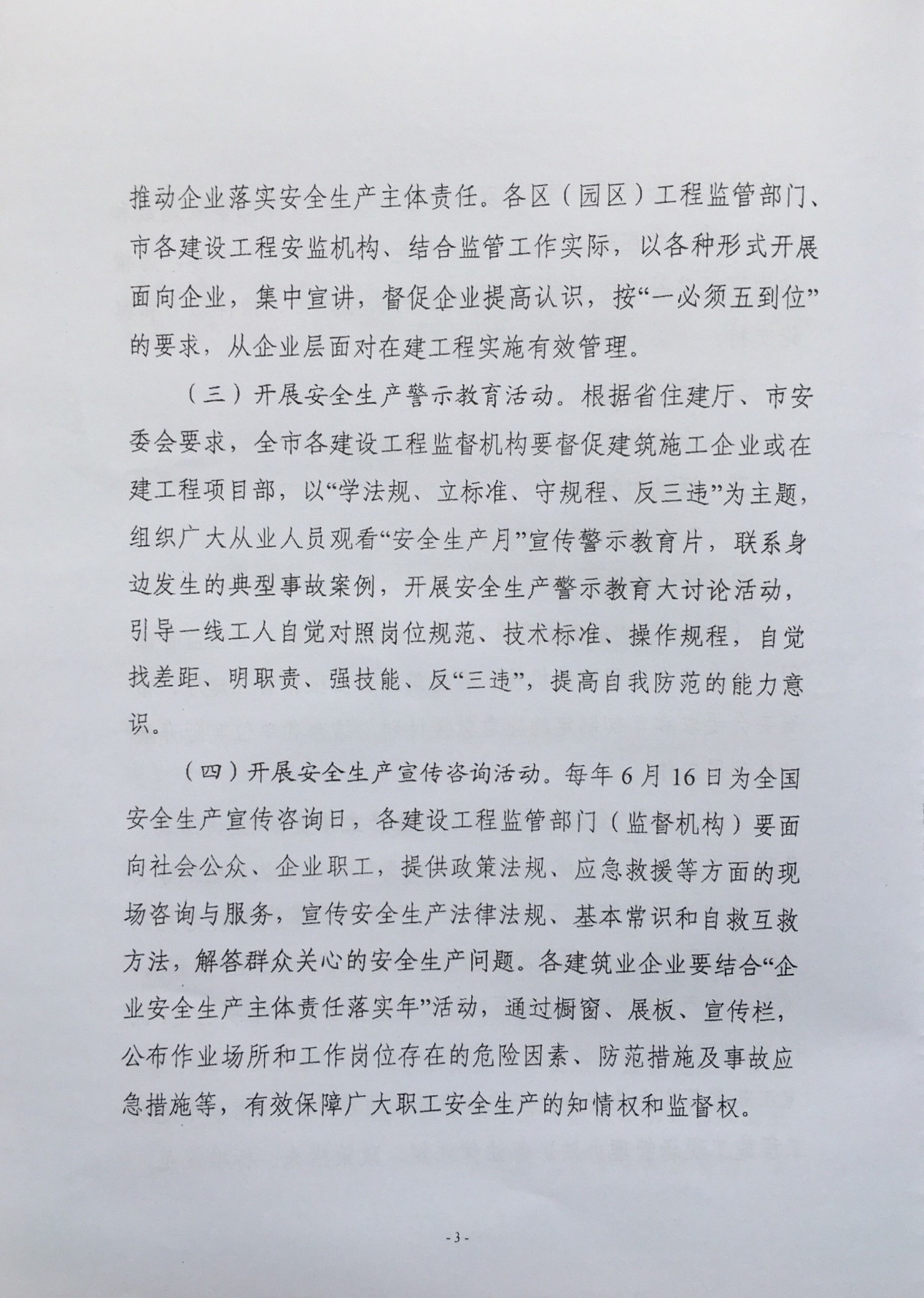 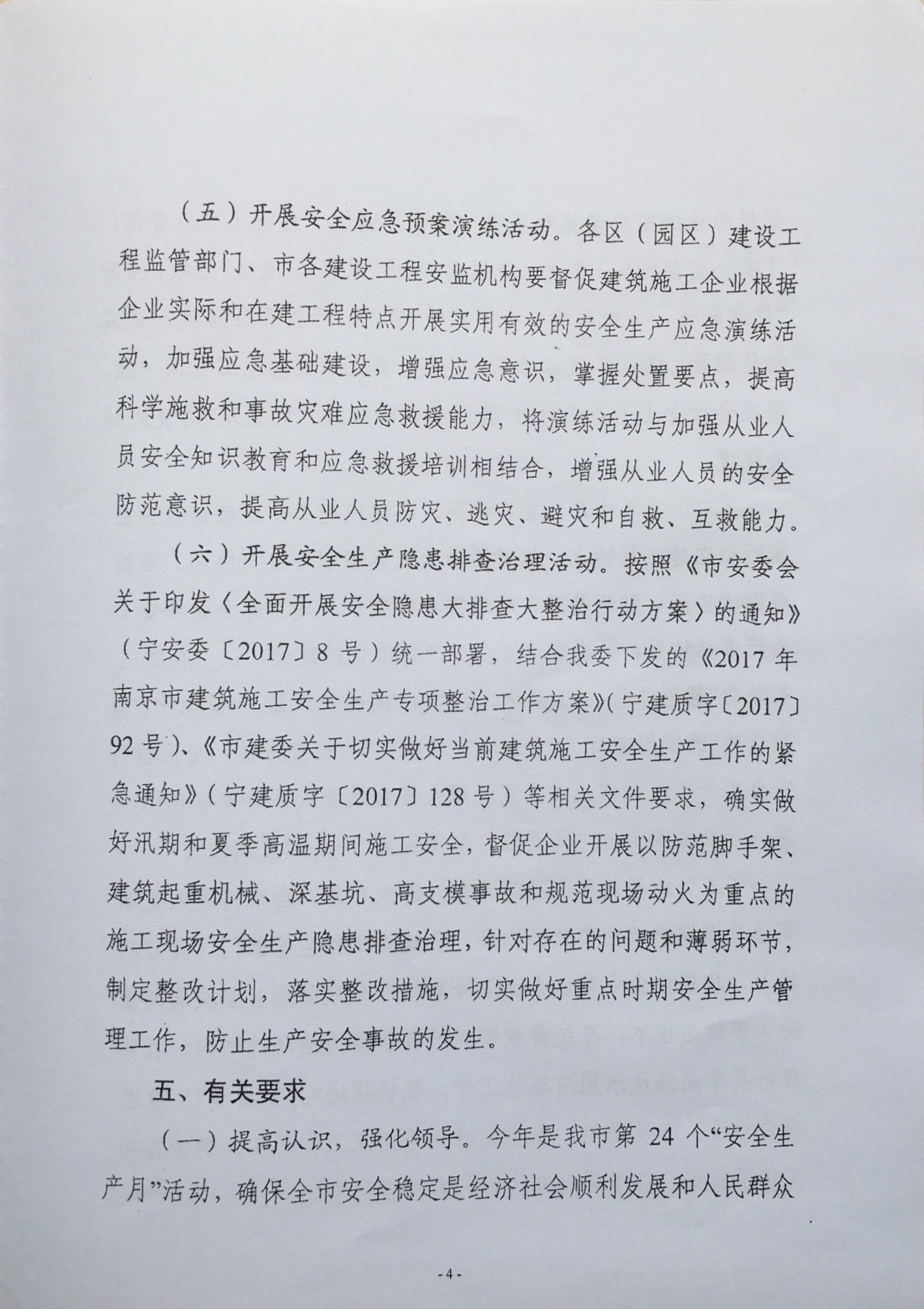 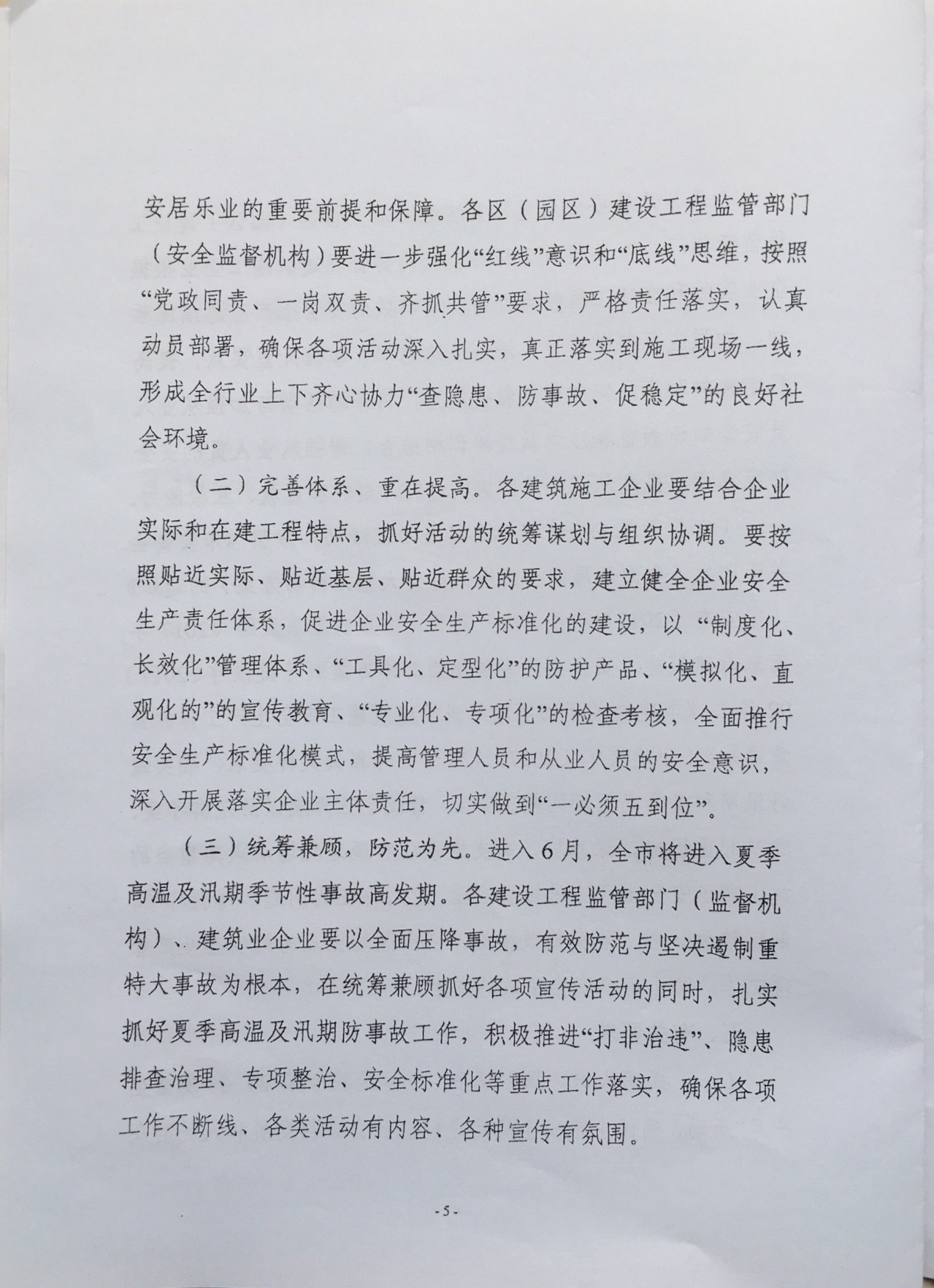 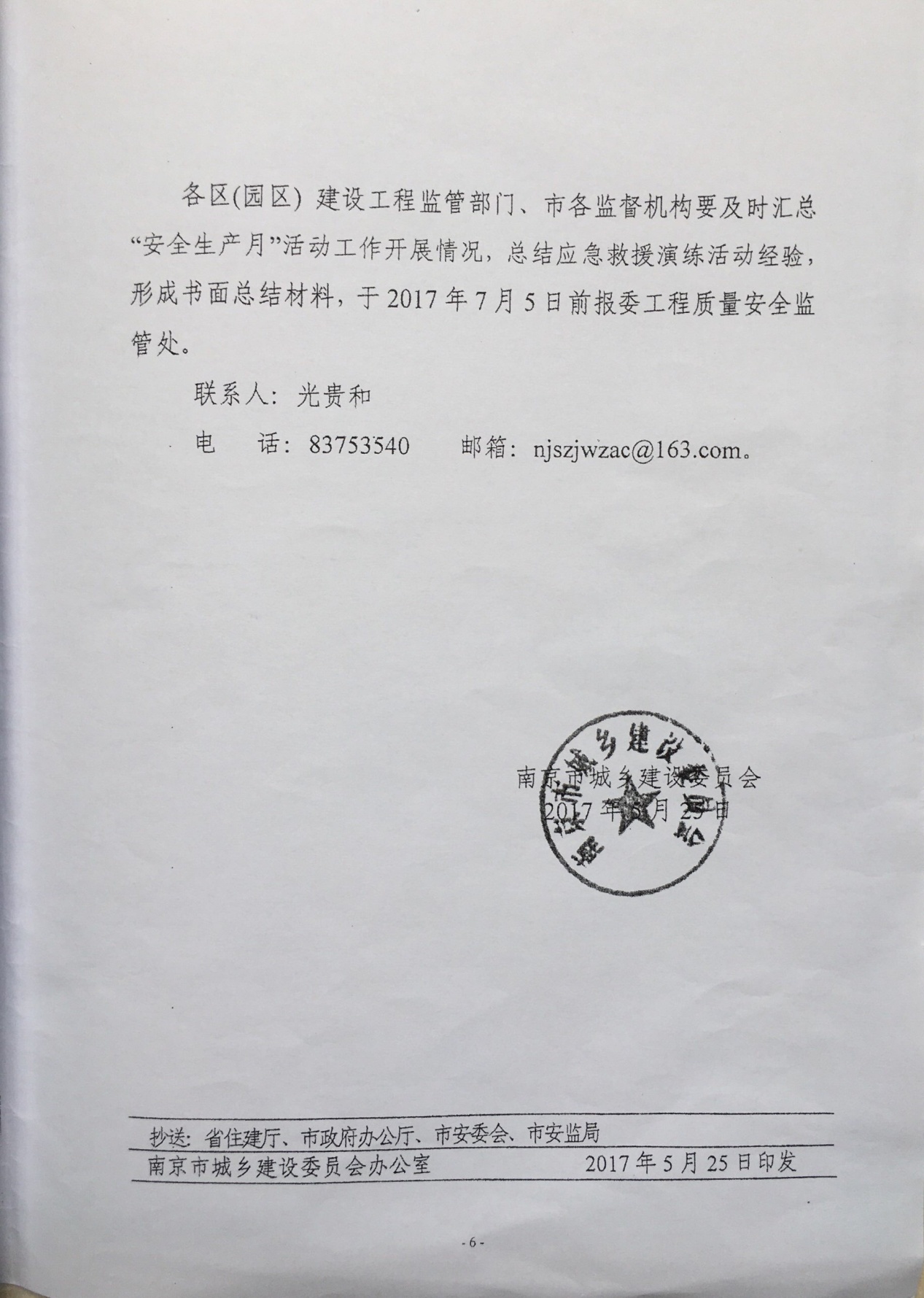 